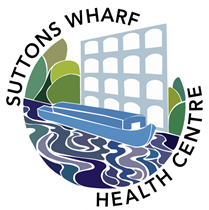 MINUTES OF PATIENT PARTICIPATION GROUP MEETING 3RD MARCH 2022Attendees:Patients: In Person                                                                OnlineJB                                                                            AAAK                                                                           TCStaff:Dr A Arnott                    -GP PartnerMohammed Sabry        -Business ManagerEunice Amedee            -Operations ManagerPeter Trinh                   -IT OfficerTracy Halm                  -Medical SecretaryWelcoming of MembersMS welcomed everyone, both online and in-person members. Quick check to make sure everyone was up and running online for the purpose of the meeting.Meeting rules were explained to everyone.IntroductionsAK (Nurse) -  looking for a part time workJB – Has been registered with the practice for 26 yearsAll staff introduced themselves individually and their roles within the practice.History of the PracticeMS gave a brief, from the Genesis of the practice till present.Practice UpdatesDr AA and MS updated the team on staff and services available within the practice.2 SupervisorsAdministratorsNote Summarizer Going to have a physiotherapist for 1 and a half dayWill have a new Health Care Assistant joining soonA Health and well-being coach also joining very soonSocial PrescribersClinical Pharmacist (3 days a week)Health visitors who want to come on site but management has not given permission yet.Brand new telephone system to monitor how long people are waiting in the queue. To check peak times and make sure people are available to pick callsHave provided other avenues to book appointments-e-consultHave a new website (suttonswharfhealthcentre.nhs.net)Updates on Site Relocation and main changesPrimary Care Network (PCN) Team. Their services provided will benefit patientsOther servicesCommunity involvementQuestionsAA- Enquired of the process of booking a social prescriber? Also needs a blood test appointment which has become impossible.AK- Problem of not getting to see a doctor and what is being done?Responses:MS explained the minimization of contact with doctors so we have moved to telephone appointments.AA also mentioned there has been a huge back log for smears and health checks since pandemic and no contact with anyone but there has been a surge of patients after lockdown ended.We also offer different triage system (e-consult, online booking for patients who can access support for a GP form from home without coming to the surgery or calling and waiting on the phone for a long time.Once doctors triage patients on the phone they can offer face to face appointments if needed.Shortage of Nurses has been a common problem for a while. Unfortunately the hospitals who were doing blood tests before pandemic have stopped and only the GP’s are dealing with the high demandVirtual Premises TourPresented by MSHighlighted on a lot of our equipment being environmentally friendlyOur Vision, aims and values (Care, Quality, Equality and Efficiency)Floor PlanMeeting Room4 Colour coding-Pink, blue, grey and green.Buggy AreaWaiting Area2 fixed ipadsFree standing health spotsFire extinguishersSecurityFully fitted with intruder alarmClinical RoomsExamination/Treatment AreaClinical fridgesOther facilitiesControl Rooms Cleaning areasHave our own recyclable binsStoragesPatients Toilet facilitiesRefreshments at 3.30pmMeeting ended at 4.00pm